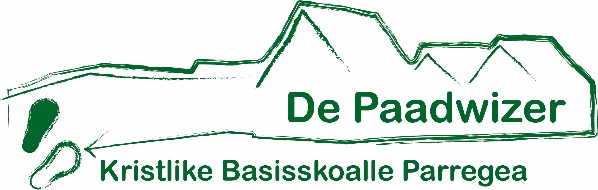 Beste ouders. We hopen dat jullie allemaal een goede vakantie hebben gehad en de batterij weer op hebben kunnen laden na zo’n hectisch en vreemd schooljaar.De laatste weken van de vakantie was het behoorlijk warm. Gelukkig zakt de temperatuur weer en is het (wat mij betreft) beter. In de school hebben wij een koelkast waar de lunch en/of drinken van de kinderen in bewaard kan worden. De bakken hiervoor staan in het lokaal en worden door de klassendienst in de koelkast geplaatst. Nu heb ik gehoord dat bij de Action en de Hema kleine koeltasjes voor de lunch te krijgen zijn. Misschien een optie? Vooral als kinderen vleeswaren of kaas tussen hun brood hebben.Helaas hebben we moeten constateren dat het coronavirus nog steeds aanwezig is en op sommige plekken zelfs weer oplaait. Dit betekent dat we als school nog steeds te maken hebben met de maatregelen die golden van voor de vakantie. Het protocol van de Paadwizer ziet er, tot nader bericht als volgt uit:Start komende maandag en de schooltijden.Alleen op maandag 17 augustus mogen de kinderen in de klas gebracht worden.Om de 1.50m afstand tussen de volwassenen onderling zoveel mogelijk te kunnen waarborgen hebben wij alle kinderen in 3 groepen verdeeld. Dat houdt in dat groep A  ( achternaam A t/m G ) om 8.25 uur op school wordt verwacht.                              Groep B ( achternaam  H t/m T ) om 8.40 uur op school wordt verwacht.                              Groep C ( achternaam U t/m Z )  om 8.55 uur op school wordt verwacht.Probeer zoveel mogelijk deze tijden aan te houden.Blijf niet langer in de klas dan noodzakelijk. Helaas mogen ook de broertjes en/of zusjes niet mee de klas in. Via de hoofdingang gaat u naar binnen en via de nooddeur van het lokaal gaat u de school weer uit.(in het kleuterlokaal verlaat u het lokaal via de deur naar de gemeenschapsruimte)Dit om te voorkomen dat het op bepaalde plekken te druk gaat worden.Let op: dit geldt alleen op maandag 17 augustus.Voor de kleuters die nieuw op school komen is er een uitzondering.Deze mogen in de eerste week van maandag tot en met donderdag door de ouders in de klas worden gebracht.Vanaf dinsdag gaat de regel van voor de vakantie weer in werking.Geen ouders op het plein of in de school. Alleen op afspraak.Maatregelen om verspreiding te voorkomen - Was vaak je handen. - Hoest en nies in de binnenkant van je elleboog. - Gebruik papieren zakdoekjes om je neus te snuiten en gooi deze daarna weg. - Schud geen handen. - Houd 1,5 meter afstand (2 armlengtes) van anderen (geldt niet voor kinderen). Ben je ziek? Blijf thuis bij verkoudheidsklachten, zoals neusverkoudheid, loopneus, niezen, keelpijn, lichte hoest of verhoging tot 38 graden Celsius. Als je 24 uur lang geen klachten hebt, mag je weer naar school.Afspraken brengen en halen: • Leerlingen komen zoveel mogelijk lopend of met de fiets naar school. • Ouders komen niet op het schoolplein of in de school. (alleen op afspraak)• De school let er op dat leerlingen vaak hun handen wassen. • Na school gaat iedereen direct naar huis of de BSO.In de afgelopen periode zijn er kinderen jarig geweest. Zij willen natuurlijk graag trakteren.Dat mag want het is feest!  Alleen wel op één voorwaarde.  Het moet voor-verpakte traktatie zijn.De schooltijden zijn weer als voor de corona en gaan in op dinsdag 18 augustus.Maandag 	8.25 uur – 14.30 uurDinsdag   	8.25 uur – 14.30 uurWoensdag	8.25 uur – 12.15 uurDonderdag 	8.25 uur – 14.30 uurVrijdag 		8.25 uur – 14.30 uur (groep 5 t/m 8)Vrijdag 		8.25 uur – 12.00 uur (groep 2 t/m 4)Groep 1 is op de vrijdag vrij.We hopen als leerkrachten dat we samen met de kinderen en ouders een fijn leerjaar tegemoet gaan.Met vriendelijke groet,namens het team,Pia van der Laag